  Mesto Nová Dubnica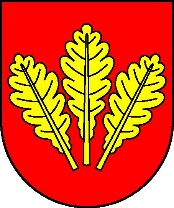       Mestský úrad, Trenčianska 45/41, 018 51  Nová DubnicaČíslo: OSO/2023		                                                                      Nová Dubnica, 30.11.2023Uznesenie  Mestského zastupiteľstva v Novej Dubnici zo dňa  29. novembra  20234.  Vyhlásenie voľby hlavného kontrolóra mesta Nová DubnicaU z n e s e n i e  č. 101Mestské zastupiteľstvo na základe prerokovaného návrhub e r i e   n a   v e d o m i e  že za hlavného kontrolóra mesta Nová Dubnica bola zvolená s počtom hlasov  8Ing. Marta Gašajovás c h v a ľ u j eurčenie platu hlavného kontrolóra mesta Nová Dubnica v súlade §18c zák. č.369/1990 Zb. o obecnom zriadení v znení neskorších predpisov ako súčin priemernej mesačnej mzdy zamestnanca v hospodárstve Slovenskej republiky za predchádzajúci kalendárny rok a koeficientu podľa počtu obyvateľov mesta Nová Dubnica.Ing. Peter  Marušinec
             primátor	Za správnosť:Ing. Dana Šťastnávedúca organizačno-správneho oddelenia 